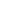 Nom del projecte.Àmbit de l’impacte del projecte.En què consisteix el teu projecte? Descriu la teva proposta, els objectius que persegueix i com creus que hi arribaràs. Llegeix el protocol d’acceptació de projectes per tal de verificar que la teva proposta està alineada amb les definides.(màxim 1000 caràcters)Quina necessitat vol cobrir el teu projecte? Per què és important cobrir aquesta necessitat? Màxim 400 caràcteres.En quin àmbit englobaries el teu projecte?Marca amb una X l’àmbit principal en el qual relacionaries el teu projecte.Líder del projecte.El líder del projecte assumeix les funcions de representació i d’interlocució davant la Fundació Alchimia per a qualsevol aspecte relacionat amb aquesta convocatòria.Explica’ns exactament quin és el teu rol.  Màxim 400 caràctersDescriu el teu projecte en 2 “tweets” (280 caràcters).Aquesta descripció és la que presentarà el teu projecte públicament als mitjans i canals “Fundació Alchimia Solidària”.Dades de l’entitat que se'n fa càrrec del projecte.Nom de l’entitat:Adreça postal completa (via, nº, localitat, CP)Pàgina web de l’entitat:C.I.F. de l’entitat: Any de constitució de l’entitat:Missió i objectius de l’entitat: Escriu una breu descripció de les activitats principals a les quals es dedica l’entitat i quina és la seva missió i els seus objectius. Pot variar amb referència al projecte que presenteu.Seguiment i avaluació.Explica’ns la metodologia de seguiment i avaluació que es proposa seguir per aquest projecte, especificant com a mínim:Qui avaluaQuan s'avaluaQuines eines s’utilitzaran per a l’avaluacióQuè s'avalua (descriure/mencionar indicadors) Calendari.Indica’ns les dates d’inici i fi del projecte, les seves fases i la durada de cada fase, i les principals fites a acomplir, mitjançant un quadre o cronograma. El termini d’execució del projecte ha de ser com a màxim d’un any. Altres fonts de finançament del projecte.Indica’ns quines fonts de finançament addicionals té el projecte presentat, i quines partides està cobrint aquest finançament. Pressupost detallat.Has d’incloure un pressupost desglossat en totes les partides, coherent amb els objectius i accions plantejades en el projecte. Descriu detalladament tots els recursos que es necessiten per la realització del projecte.Per avaluar la coherència del pressupost es podran presentar factures proforma dels proveïdors i/o taules d’explicació de les xifres que contingui el pressupost.Ajuda sol·licitada pel projecte.Especifica l’import concret de l’ajuda sol·licitada. 
Recorda que haureu d’adjuntar aquesta documentació amb el formulari de la teva sol·licitud:ATENCIÓ NOVETAT: Un petit clip de vídeo màx. 1 minut de la persona que representa el projecte, dient-nos "Perquè hauríem de votar la vostra proposta i no una altra"
Còpia de la targeta d’identificació fiscal de l’entitat i còpia del DNI del representant legal de l’entitat.Certificat en vigor de la Tresoreria de la Seguretat Social justificant d'estar al corrent de les obligacions laborals.Certificat en vigor de la Delegació de l’Agència Estatal o Foral de l’Administració Tributària que acrediti estar al corrent de les obligacions fiscals de l’entitat.Informació sobre tractament de dades personals.En compliment de l’article 12 del Reglament (UE) 2016/679 del Parlament Europeu i del consell de 27 d’abril de 2016 relatiu a la protecció de les persones físiques en el que respecta al tractament de dades personals i a la lliure circulació d’ aquestes dades, i l’article 11 de la Llei Orgànica 3/2018, de 5 de desembre, de Protecció de Dades Personals i garantia dels drets digitals, l’ informem que les dades personals que consten en aquesta sol·licitud, i aquelles a les que puguem tenir accés com a conseqüència de la mateixa, seran tractades per FUNDACIÓ ALCHIMIA SOLIDÀRIA amb la finalitat de gestionar administrativament l’esmentada sol·licitud. Pot exercir els drets d’accés, rectificació, supressió, limitació, portabilitat i oposició dirigint-se a dataprotection@alchimiaweb.com. Pot ampliar aquesta informació a https://www.alchimiaweb.org/

Cessió dels drets d’imatge.El sol·licitant autoritza a FUNDACIÓ ALCHIMIA SOLIDÀRIA a incloure la seva imatge en qualsevol suport audiovisual amb la finalitat de la seva reproducció i comunicació pública en xarxes socials i/o campanyes divulgatives de qualsevol tipus, amb la finalitat de donar a conèixer les activitats de la Fundació. La duració de la cessió estarà limitada per la finalitat de la mateixa i serà de caràcter gratuït, respectant en tot moment allò que estableix la Llei Orgànica 1/82, de 5 de maig, de protecció civil del dret a l'honor , a la intimitat personal y familiar i a la pròpia imatge.ÀMBIT SOCIALSalutÀMBIT SOCIALDiversitat Funcional i/o emocionalÀMBIT SOCIALDonesÀMBIT SOCIALDrets HumansÀMBIT SOCIALInfància i joventutÀMBIT SOCIALGent GranÀMBIT SOCIALImmigrantsÀMBIT SOCIALPobresaÀMBIT MEDIAMBIENTALAgricultura ecològicaÀMBIT MEDIAMBIENTALCooperatives de consumÀMBIT MEDIAMBIENTALDesenvolupament sostenibleÀMBIT MEDIAMBIENTALCanvi ClimàticÀMBIT MEDIAMBIENTALReciclatge i ReutilitzacióÀMBIT MEDIAMBIENTALEspais naturalsÀMBIT MEDIAMBIENTALDefensa i estudi de la comarca (Alt Empordà)ÀMBIT CULTURALLlengua i literaturaÀMBIT CULTURALCultura popular i tradicionalÀMBIT CULTURALTeatreÀMBIT CULTURALCinema i fotografiaÀMBIT CULTURALCirc i dansaÀMBIT CULTURALMúsicaÀMBIT CULTURALFires i festesÀMBIT CANNÀBICCànnabis terapèutic. Tractament del càncer(i d’altres malalties) amb cannabisÀMBIT CANNÀBICRegulació del cànnabisÀMBIT CANNÀBICAutocultiu / AutoproveïmentÀMBIT CANNÀBICPersones privades de llibertat en defensa de la regulació i/o legalització del cànnabisÀMBIT CANNÀBICSubvenció a usuaris sense recursos, “justificable”Nom i CognomsTelèfon fix de contacte Telèfon mòbil de contacteAdreça de correu electrònic